哈药集团世一堂中药饮片有限责任公司苍术等中药材招标文件招标单位：哈药集团世一堂中药饮片有限责任公司招标方式：公开招标方案名称：苍术等中药材招标方案编号：XBJ-YP-ZY-230307编制：审核：             审批：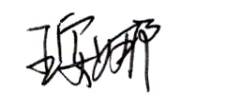 文件目录第一部分  招标公告第二部分  报价方须知第三部分  招标物资规格及要求附件一  法人代表授权书附件二  一轮报价单第一部分  招标公告哈药集团中药有限公司拟对公司下属子公司哈药集团世一堂中药饮片有限责任公司使用的羌活等中药材进行采购招标，欢迎所有符合条件要求的供应商参与本次招标。招标名称：苍术等中药材招标二、招标编号：XBJ-YP-ZY-230307三、招标内容：质量技术标准详见招标文件。四、结款方式：货到检验合格报账后3个月账期付6个月电子承兑。五、供货人资质要求：1、在中国境内注册并具有独立法人资格的合法企业，有能力按照本竞价招标文件规定的要求提供货物，能独立承担民事等法律责任和合同义务。2、具有良好的商业信誉和健全的财务会计制度，能够开9%的增值税专用发票或者免税的普通发票，如果开具的发票不能抵扣9个税点，按照所报价格往下折算。3、具有履行合同所必需的资金、设备和专业技术能力，经营企业须有固定的办公场地和相应的存储能力和配送能力；4、参与竞价谈判方无与哈药集团合作的不良记录； 5、原药材供应商需提供：营业执照副本（有当年的年检章）及其它相关文件。6、经销商需提供：营业执照副本（有当年的年检章）、药品经营许可证、GSP证书、提供饮片需提交饮片生产企业相关资质（详见饮片供应商资质需求项）。7、参加此次招标活动前三年内，在经济活动中没有重大违法记录。六、评标原则：经评审的最低投标价法，即满足招标文件的商务和技术要求、经竞价，出价最低的竞价投标人中标。竞价过程中，评委对合格投标人单品种报价由低到高排序，有权淘汰两家排序靠后投标人，不足三家保留三家，重新进行报价，择优确定预中标人。在满足招标数量的前提下，先报低价者优先中标、授标，招标方有权根据报价情况实施二次报价或多次报价，有权否决投标人，重新组织招标。七、日程安排：1、招标时间2023年4月3日10:00在招标办进行开标评标，招 标 报价需在指定时间期间上传邮箱，过此时间视为放弃投标。2、联系方式联 系 人：郭经理联系电话：18645088319电子邮箱：guol@hayao.com 第二部分  投标人须知一、投标文件的组成第一部分：资质部分按照招标规定时间在邮箱上传资质。中药材、原料供应商资质明细：地产收购除外（地方承包书、个体还需要法人身份证复印件）注：至少包含以上内容注：资质须提供原件扫描件或加盖鲜章的复印件制作成pdf格式，（非需求企业合格供应商提供，需求企业合格供应商不需要）做为应答文件上传指定邮箱。二、投标报价及相关要求：1、本次报价采用人民币报价，单位为:元/kg，邮箱报价。2、本次招标为季度采购招标，招标价格执行期至2023年7月2日。3、报价为本次招标清单中所有货物的真实报价。报价为货物运到招标方指定地点的交货价，包含货物的出厂价、9%增值税、运输费、装卸费及其他杂费。投标方必须按照报价表规定的计量单位填写。4、以下情况影响付款或产生相应处罚，请投标方认真核对：不合格，随时退货，供应商承担该批次所有检验费用包含均一性检验费用。5、包装要求：中标方需按招标人要求进行包装。包装物不计价、不回收。6、供货时间及方式：招标价格执行期内，招标方根据实际需求按招标价格分批次完成采购及到货安排的（实际采购数量以订单为准），中标方不得提高供货价格或拒绝供货，所订货物中标方需按照招标方指定时间、指定地点到货，运输、装卸等所有费用由中标方承担。验收方式：所有货物按企业内控标准验收。中标方与企业签订供货合同，合同文本按照企业标准化合同文本执行。中标方发生合同违约时，招标方有权终止与其签订的合同，中标方承担全部违约责任。9、必须满足最新2020年版《中国药典》，否则需求企业有权要求无条件退货。三、招标结果的执行和通知1、中标方应在收到中标结果通知后5个工作日内同企业签订供货合同，中标单位拒绝签订采购合同，将取消其中标资格。2、中标方提供的产品质量不得低于招标文件要求，若与招标文件中标准要求有偏差，招标方有权退货、停止进货，并取消其中标资格。3、在合同有效期限内，招标方将按照中标价格分批次完成对招标中约定数量物料的采购，中标方不得终止或提高产品供货价格。第三部分  招标物资规格及要求1、招标物资质量标准要求按哈药集团世一堂中药饮片有限责任公司内控标准检验和验收，具体检验标准如下：标准依据：《中国药典》2020年一部第177页及四部。附件一：法人代表授权书哈药集团世一堂中药饮片有限责任公司：                                       （供货方全称）法人代表             授权             （全权代表姓名）为全权代表，参加贵公司组织的“哈药集团世一堂中药饮片有限责任公司中药材采购招标”，全权处理谈判活动中的一切事宜。本授权书于      年    月   日签字生效，有效期一年，特此声明。法人代表签字盖章：                          被授权人签字盖章：                          单  位  名  称：                            地        址：                              附件二：序号资料名称内容要求1营业执照每年到期年检（毒性药品经营范围须有医疗毒药品）2药品经营许可证、GSP认证证书（经营企业提供）国家药监局网上登记可查询、有效期内3 税务登记证4组织机构代码证年批准效期内5委托书及被委托人身份证委托书在效期内注：应至少包含以上内容物品名称执行质量标准分类需求数量kg到货日期苍术直径1～2cm，气香，地上茎等杂质不超3%，撞皮，无须根，杂质、虫蛀、霉变普饮300.04月19日前到货玉竹直径0.3～1.6cm，表面黄白色或淡黄棕色，半透明，无生虫变质普饮100.04月19日前到货清半夏炮制彻底，无白心，无虎掌南星等掺伪，水分不得过13.0%普饮2000.04月19日前到货前胡石子等杂质小于3%，直径1～2cm，无断面变色普饮500.04月19日前到货荆芥土杂等小于3%，全荆芥、均匀段。含有荆芥穗不低于6%,无虫蛀、霉变。普饮400.04月19日前到货紫花地丁全草，叶灰绿色，石子等杂质小于3%，直径1～3mm，无霉变、虫蛀。普饮150.04月19日前到货北刘寄奴石子、土等杂质及非药用部位小于3%普饮100.04月19日前到货谷芽出芽率不低于85%，无生虫发霉普饮100.04月19日前到货侧柏叶粗梗等杂质小于3%，完整破碎率低于3%普饮400.04月19日前到货荷叶无发霉变色，上表面深绿色或黄绿色，不可机器包普饮200.04月19日前到货桂枝二等货，无发霉，泛油，杂质小于3%，饮片切片均匀普饮700.04月19日前到货合欢花头发等杂质小于3%普饮100.04月19日前到货地骨皮无霉变，木心等非药用部位小于3%，无虫蛀普饮300.04月19日前到货五加皮根皮，无掺伪，杂质小于3%普饮20.04月19日前到货分心木无发霉虫蛀，无发黑普饮20.04月19日前到货浮小麦本品呈长圆形，颗粒饱满，无破碎，无虫蛀普饮500.04月19日前到货花椒椒目，果梗等杂质及非药用部位小于3%普饮300.04月19日前到货菟丝子砂子等杂质小于3%，无霉味普饮400.04月19日前到货芥子果实饱满，无泛油普饮100.04月19日前到货蛇床子砂子等杂质小于3%普饮200.04月19日前到货胡芦巴石子等杂质小于3%普饮150.04月19日前到货石决明个子货，无掺伪普饮150.04月19日前到货牡蛎个子货，泥沙等杂质小于3%，酸不溶性灰分不得过5.0%普饮1500.04月19日前到货珍珠母个子货，无掺伪，酸不溶性灰分不得过4.0%普饮200.04月19日前到货芒硝本品为棱柱状、长方形或不规则块状及粒状。无色透明或类白色半透明。质脆，易碎，断面呈玻璃样光泽。气微，味咸。无杂质普饮500.04月19日前到货海藻海螺等杂质小于3%普饮100.04月19日前到货茯苓白色，颜色相对均匀，无熏硫，无虫蛀，茯苓皮等非药用部位小于3%，碎末不得过3%，水分不得过18.0%普饮2500.04月19日前到货茯神无茯神木茯神小于3%，无发霉虫蛀，水份不得过13.0%。普饮200.04月19日前到货磁石块普饮300.04月19日前到货荔枝核杂质小于3%，果肉饱满，无虫蛀发霉普饮50.04月19日前到货法人代表身份证复印件法人代表身份证复印件被授权人身份证复印件世一堂饮片厂苍术等报价单世一堂饮片厂苍术等报价单世一堂饮片厂苍术等报价单世一堂饮片厂苍术等报价单世一堂饮片厂苍术等报价单世一堂饮片厂苍术等报价单世一堂饮片厂苍术等报价单世一堂饮片厂苍术等报价单采购方案编号：采购方案编号：XBJ-YP-ZY-230307XBJ-YP-ZY-230307XBJ-YP-ZY-230307XBJ-YP-ZY-230307XBJ-YP-ZY-230307XBJ-YP-ZY-230307报  价  方  填  写报  价  方  填  写报  价  方  填  写报  价  方  填  写报  价  方  填  写报  价  方  填  写报  价  方  填  写报  价  方  填  写报价品种名称报价品种名称规      格：   （质量标准）规      格：   （质量标准）规      格：   （质量标准）规      格：   （质量标准）序号物料编码物料描述（名称）报价数量kg报价数量kg报价数量kg单价（元/kg）到货周期1130201001苍术300 300 300         天2130201189玉竹100 100 100         天3120300008清半夏2000 2000 2000         天4130201156前胡500 500 500         天5130203066荆芥400 400 400         天6130203099紫花地丁150 150 150         天7130203112北刘寄奴100 100 100         天8130202038谷芽100 100 100         天9130205006侧柏叶400 400 400         天10130205026荷叶200 200 200         天11130206003桂枝700 700 700         天12130204056合欢花100 100 100         天13130207024地骨皮300 300 300         天14130207020五加皮20 20 20         天15130206015分心木20 20 20         天16130202060浮小麦500 500 500         天17130202068花椒300 300 300         天18130202193菟丝子400 400 400         天19130202158芥子100 100 100         天20130202186蛇床子200 200 200         天21130202083胡芦巴150 150 150         天22130208048石决明150 150 150         天23130208046牡蛎1500 1500 1500         天24130208056珍珠母200 200 200         天25130211011芒硝500 500 500         天26130210017海藻100 100 100         天27130210011茯苓2500 2500 2500         天28130210014茯神200 200 200         天29130209039磁石300 300 300         天30130202010荔枝核50 50 50         天报价总金额（元）报价总金额（元）报价总金额（元）付款方式及付款周期：付款方式及付款周期：付款方式及付款周期：货到合格后，3个月账期6个月承兑货到合格后，3个月账期6个月承兑货到合格后，3个月账期6个月承兑货到合格后，3个月账期6个月承兑货到合格后，3个月账期6个月承兑生产（报价）厂家生产（报价）厂家生产（报价）厂家生产（报价）厂家生产（报价）厂家生产（报价）厂家生产（报价）厂家生产（报价）厂家承诺承诺1、如果我公司获得供货权，我们将履行寻源文件中规定的每一项要求，按照行业标准，按期、保质保量完成交货任务。1、如果我公司获得供货权，我们将履行寻源文件中规定的每一项要求，按照行业标准，按期、保质保量完成交货任务。1、如果我公司获得供货权，我们将履行寻源文件中规定的每一项要求，按照行业标准，按期、保质保量完成交货任务。1、如果我公司获得供货权，我们将履行寻源文件中规定的每一项要求，按照行业标准，按期、保质保量完成交货任务。1、如果我公司获得供货权，我们将履行寻源文件中规定的每一项要求，按照行业标准，按期、保质保量完成交货任务。1、如果我公司获得供货权，我们将履行寻源文件中规定的每一项要求，按照行业标准，按期、保质保量完成交货任务。承诺承诺2、我公司已详细审查全部竞争性谈判文件，包括修改文件以及全部参考资料和有关附件。2、我公司已详细审查全部竞争性谈判文件，包括修改文件以及全部参考资料和有关附件。2、我公司已详细审查全部竞争性谈判文件，包括修改文件以及全部参考资料和有关附件。2、我公司已详细审查全部竞争性谈判文件，包括修改文件以及全部参考资料和有关附件。2、我公司已详细审查全部竞争性谈判文件，包括修改文件以及全部参考资料和有关附件。2、我公司已详细审查全部竞争性谈判文件，包括修改文件以及全部参考资料和有关附件。承诺承诺3、履行谈判文件规定的责任和义务，若到货检验效价不能达到内控标准则同意按照具体情况进行二次议价。3、履行谈判文件规定的责任和义务，若到货检验效价不能达到内控标准则同意按照具体情况进行二次议价。3、履行谈判文件规定的责任和义务，若到货检验效价不能达到内控标准则同意按照具体情况进行二次议价。3、履行谈判文件规定的责任和义务，若到货检验效价不能达到内控标准则同意按照具体情况进行二次议价。3、履行谈判文件规定的责任和义务，若到货检验效价不能达到内控标准则同意按照具体情况进行二次议价。3、履行谈判文件规定的责任和义务，若到货检验效价不能达到内控标准则同意按照具体情况进行二次议价。备注备注（一）次报价（一）次报价（一）次报价（一）次报价（一）次报价（一）次报价报价方代表签名：   （加盖公章）                                              报价方代表签名：   （加盖公章）                                              报价方公司名称：报价方公司名称：联系电话：                          联系电话：                          报价日期：        报价日期：                    年     月     日              年     月     日              年     月     日  需  方  要  求需  方  要  求需  方  要  求需  方  要  求需  方  要  求需  方  要  求需  方  要  求需  方  要  求报价规则：在满足需方产品质量、付款方式、采购数量的前提下，先报低价者优先中标，需方可以根据报价情况决定是否实施二次报价或多次报价。在满足需方产品质量、付款方式、采购数量的前提下，先报低价者优先中标，需方可以根据报价情况决定是否实施二次报价或多次报价。在满足需方产品质量、付款方式、采购数量的前提下，先报低价者优先中标，需方可以根据报价情况决定是否实施二次报价或多次报价。在满足需方产品质量、付款方式、采购数量的前提下，先报低价者优先中标，需方可以根据报价情况决定是否实施二次报价或多次报价。在满足需方产品质量、付款方式、采购数量的前提下，先报低价者优先中标，需方可以根据报价情况决定是否实施二次报价或多次报价。在满足需方产品质量、付款方式、采购数量的前提下，先报低价者优先中标，需方可以根据报价情况决定是否实施二次报价或多次报价。在满足需方产品质量、付款方式、采购数量的前提下，先报低价者优先中标，需方可以根据报价情况决定是否实施二次报价或多次报价。包装要求：包装要求：按需方要求按需方要求按需方要求按需方要求按需方要求按需方要求付款方式及付款周期  付款方式及付款周期  货到合格后，3个月账期6个月承兑。货到合格后，3个月账期6个月承兑。货到合格后，3个月账期6个月承兑。货到合格后，3个月账期6个月承兑。货到合格后，3个月账期6个月承兑。货到合格后，3个月账期6个月承兑。报价要求：报价要求：　邮箱报价，邮件名称以招标编号+供应商名称+报价轮次命名。　邮箱报价，邮件名称以招标编号+供应商名称+报价轮次命名。　邮箱报价，邮件名称以招标编号+供应商名称+报价轮次命名。　邮箱报价，邮件名称以招标编号+供应商名称+报价轮次命名。　邮箱报价，邮件名称以招标编号+供应商名称+报价轮次命名。　邮箱报价，邮件名称以招标编号+供应商名称+报价轮次命名。时间 要求一轮报价单（含报价单附件）请于 2023 年4月3日10:00 前盖章（骑缝章）后扫描回传zy-zb1@hayao.com，过此时间视为放弃。  备注：一轮报价单（含报价单附件）请于 2023 年4月3日10:00 前盖章（骑缝章）后扫描回传zy-zb1@hayao.com，过此时间视为放弃。  备注：一轮报价单（含报价单附件）请于 2023 年4月3日10:00 前盖章（骑缝章）后扫描回传zy-zb1@hayao.com，过此时间视为放弃。  备注：一轮报价单（含报价单附件）请于 2023 年4月3日10:00 前盖章（骑缝章）后扫描回传zy-zb1@hayao.com，过此时间视为放弃。  备注：一轮报价单（含报价单附件）请于 2023 年4月3日10:00 前盖章（骑缝章）后扫描回传zy-zb1@hayao.com，过此时间视为放弃。  备注：一轮报价单（含报价单附件）请于 2023 年4月3日10:00 前盖章（骑缝章）后扫描回传zy-zb1@hayao.com，过此时间视为放弃。  备注：一轮报价单（含报价单附件）请于 2023 年4月3日10:00 前盖章（骑缝章）后扫描回传zy-zb1@hayao.com，过此时间视为放弃。  备注：违约处理1、报价方需认真填写并回传报价单，报价单具法律效应，报价方需对所填报的价格、数量、到货期负责，如不能按所填报的价格、数量和到货期供货，将取消其三个月供货资格，情节严重者将取消其三个月以上供货资格。1、报价方需认真填写并回传报价单，报价单具法律效应，报价方需对所填报的价格、数量、到货期负责，如不能按所填报的价格、数量和到货期供货，将取消其三个月供货资格，情节严重者将取消其三个月以上供货资格。1、报价方需认真填写并回传报价单，报价单具法律效应，报价方需对所填报的价格、数量、到货期负责，如不能按所填报的价格、数量和到货期供货，将取消其三个月供货资格，情节严重者将取消其三个月以上供货资格。1、报价方需认真填写并回传报价单，报价单具法律效应，报价方需对所填报的价格、数量、到货期负责，如不能按所填报的价格、数量和到货期供货，将取消其三个月供货资格，情节严重者将取消其三个月以上供货资格。1、报价方需认真填写并回传报价单，报价单具法律效应，报价方需对所填报的价格、数量、到货期负责，如不能按所填报的价格、数量和到货期供货，将取消其三个月供货资格，情节严重者将取消其三个月以上供货资格。1、报价方需认真填写并回传报价单，报价单具法律效应，报价方需对所填报的价格、数量、到货期负责，如不能按所填报的价格、数量和到货期供货，将取消其三个月供货资格，情节严重者将取消其三个月以上供货资格。1、报价方需认真填写并回传报价单，报价单具法律效应，报价方需对所填报的价格、数量、到货期负责，如不能按所填报的价格、数量和到货期供货，将取消其三个月供货资格，情节严重者将取消其三个月以上供货资格。违约处理2、供货单位执行过程中如出现推迟供货、减少供货量、拒不供货、供货质量不符合采购方的质量要求等违约情况，我方将对违约方采取如下处罚措施：2、供货单位执行过程中如出现推迟供货、减少供货量、拒不供货、供货质量不符合采购方的质量要求等违约情况，我方将对违约方采取如下处罚措施：2、供货单位执行过程中如出现推迟供货、减少供货量、拒不供货、供货质量不符合采购方的质量要求等违约情况，我方将对违约方采取如下处罚措施：2、供货单位执行过程中如出现推迟供货、减少供货量、拒不供货、供货质量不符合采购方的质量要求等违约情况，我方将对违约方采取如下处罚措施：2、供货单位执行过程中如出现推迟供货、减少供货量、拒不供货、供货质量不符合采购方的质量要求等违约情况，我方将对违约方采取如下处罚措施：2、供货单位执行过程中如出现推迟供货、减少供货量、拒不供货、供货质量不符合采购方的质量要求等违约情况，我方将对违约方采取如下处罚措施：2、供货单位执行过程中如出现推迟供货、减少供货量、拒不供货、供货质量不符合采购方的质量要求等违约情况，我方将对违约方采取如下处罚措施：违约处理（1）如因违约给企业造成损失的，将对违约单位处以损失金额的二倍罚款，并取消其三个月供货资格；（1）如因违约给企业造成损失的，将对违约单位处以损失金额的二倍罚款，并取消其三个月供货资格；（1）如因违约给企业造成损失的，将对违约单位处以损失金额的二倍罚款，并取消其三个月供货资格；（1）如因违约给企业造成损失的，将对违约单位处以损失金额的二倍罚款，并取消其三个月供货资格；（1）如因违约给企业造成损失的，将对违约单位处以损失金额的二倍罚款，并取消其三个月供货资格；（1）如因违约给企业造成损失的，将对违约单位处以损失金额的二倍罚款，并取消其三个月供货资格；（1）如因违约给企业造成损失的，将对违约单位处以损失金额的二倍罚款，并取消其三个月供货资格；违约处理（2）情节严重者将取消其半年供货资格，直至清除合格供应商队伍。（2）情节严重者将取消其半年供货资格，直至清除合格供应商队伍。（2）情节严重者将取消其半年供货资格，直至清除合格供应商队伍。（2）情节严重者将取消其半年供货资格，直至清除合格供应商队伍。（2）情节严重者将取消其半年供货资格，直至清除合格供应商队伍。（2）情节严重者将取消其半年供货资格，直至清除合格供应商队伍。（2）情节严重者将取消其半年供货资格，直至清除合格供应商队伍。质量要求：国家相关法律法规、行业标准以及需求企业内控标准验收。质量要求：国家相关法律法规、行业标准以及需求企业内控标准验收。质量要求：国家相关法律法规、行业标准以及需求企业内控标准验收。质量要求：国家相关法律法规、行业标准以及需求企业内控标准验收。质量要求：国家相关法律法规、行业标准以及需求企业内控标准验收。质量要求：国家相关法律法规、行业标准以及需求企业内控标准验收。质量要求：国家相关法律法规、行业标准以及需求企业内控标准验收。质量要求：国家相关法律法规、行业标准以及需求企业内控标准验收。